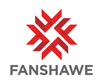 Part-time Library Research and Data Services Technologist (3 Positions) (LMS 40738)Library Learning CommonsLibrary and Media ServicesLocation: LondonEmployment Group: Support Hours:  Up to 24 hours per week with possible weekend, evenings and shift work.Pay Details:  $23.87 per hourClosing Date:  Open Until FilledWorking at Fanshawe CollegeFanshawe College is committed to the principles of hybrid work and may offer this option to employees whose work can be performed in an alternate location, without adverse impact to the operations of the College, inclusive of our Student and Staff experience. Confirmation of hybrid work options available to you will be clarified upon hire and may be subject to change based on the duties required of your position. Successful candidates will be required to perform work within Ontario and must be available to work on campus, as required.Note: This is a regular part-time Support position (up to 24 hours per week). Part-time Support Staff employees, as defined by the part-time Support Staff Collective Agreement, will be given first consideration.
Duties: Under the general direction of the Director, Library and Media Services, the incumbent handles reference inquiries in various formats to determine relevant sources of information. Assists patrons to determine needs (students, staff, faculty, external). Demonstrates use of library resources. Performs in-library research consultations. Provides basic guidance as well as specialized research assistance in order to impart research skills and expertise in citation formatting. Refers faculty to Librarians for further assistance. Answers reference questions from the Fanshawe College user community and from other Ontario College participants through AskON.  The incumbent will search for relevant materials and ensure that all research guides conform to Library and Media Services content and format guidelines.QUALIFICATIONSPost-secondary 4-year degree in relevant fieldMaster of Library Information Science (MLIS) preferredRecent and relevant experienceAn equivalent combination of education and/or experience may be considered; preference will be given to applicants meeting the education requirementsExcellent verbal and written communication skillsWhile transcripts are not required for the interview, they are mandatory prior to any offer of employment.How to Apply:For more information and how to apply, please visit the Fanshawe College website at:  https://jobs.fanshawec.ca/We thank all applicants for their interest; however, only those chosen for an interview will be acknowledged.Fanshawe College is an equal opportunity employer.  We are committed to equity, value diversity, and welcome applicants from diverse backgrounds.Fanshawe College provides accommodations to job applicants with disabilities throughout the hiring process. If a job applicant requires an accommodation during the application process or through the selection process, the hiring manager and the Recruitment Coordinator leading the recruitment will work with the applicant to meet the job applicant's accommodation needs.